НЕКОММЕРЧЕСКОЕ АКЦИОНЕРНОЕ ОБЩЕСТВО «НАЦИОНАЛЬНЫЙ ЦЕНТР ДЕТСКОЙ РЕАБИЛИТАЦИИ».МИНИСТЕРСТВА ЗДРАВООХРАНЕНИЯ РЕСПУБЛИКИ КАЗАХСТАНСПРАВОЧНИК – ПУТЕВОДИТЕЛЬ ДЛЯ СЛУШАТЕЛЕЙ КУРСОВ ПОВЫШЕНИЯ КВАЛИФИКАЦИИг. Астана, 2023Миссия и Видение Центра Миссия: Улучшение качества жизни и здоровья пациентов с особыми потребностями за счет интеграции лучшей клинической практики, науки и образования. Видение Стать лидером на мировом уровне, осуществляющим реабилитационную, научную и образовательную деятельность в соответствии с международными стандартами качества и безопасности пациентов, координирующим деятельность реабилитационных организаций в стране.Общие сведения о НАО «Национальный центр детской реабилитации» Министерства Здравоохранения Республики КазахстанНациональный центр детской реабилитации (далее – НЦДР), действовавший с августа 2007 года как Республиканское государственное предприятие на праве хозяйственного ведения, Постановлением Правительства от 13 мая 2008 года № 451 «О создании акционерного общества «Национальный медицинский холдинг» и выделении средств из резерва Правительства Республики Казахстан», а также на основании ходатайства Министерства здравоохранения Республики Казахстан от 1 июля 2008 г. №10-2/03-8033 и согласно приказа Комитета государственного имущества и приватизации Министерства финансов Республики Казахстан, было реорганизовано в акционерное общество «Республиканский детский реабилитационный центр» со стопроцентным участием государства в уставном капитале.В соответствии с приказом Комитета государственного имущества и приватизации Министерства финансов Республики Казахстан 18 декабря 
2008 г. государственный пакет акций АО «Республиканский детский реабилитационный центр» был передан в АО «Национальный медицинский холдинг».Национальный центр детской реабилитации Корпоративного Фонда «University Medical Center» функционирует с 01 января 2016 года.Постановлением № 25 от 24 января 2022 года создан НАО «Национальный центр детской реабилитации» со сто процентным участием состава в уставном капитале.Юридический адрес: Республика Казахстан, 010000, г. Астана, район Есиль, пр. Туран, 36.	24 июня 2014г. прошел аккредитацию JCI (Joint Commission International)
АО «Республиканский детский реабилитационный центр». В августе 2017 года и в феврале 2021 года Центр реаккредитован JCI, что подтверждает полное соответствие оказываемых реабилитационных услуг международным стандартам качества и безопасности.Целью деятельности Центра является снижение в Республике Казахстан детской инвалидности путем обеспечения дальнейшего развития, совершенствования восстановительного лечения, медицинской, социальной и психолого-педагогической реабилитации детей и подростков с патологией нервной, опорно-двигательной систем, а также внедрение и распространение современных технологий в области медицинской науки, образования и практики. Работа в Центре направлена на комплексную, многомодальную коррекцию двигательных, психоэмоциональных, когнитивных, речевых нарушений, приводящих к социальной дезадаптации детей и взрослых с психо-неврологической патологией.Приоритетными направлениями в организации реабилитационной помощи в центре являются:- многомодальная, мультидисциплинарная реабилитация, включающая медицинскую реабилитацию, социальную адаптацию, психолого-педагогическую коррекцию;- усовершенствование кадрового потенциала;- научно-инновационная деятельность;- создание пациент-ориентированной системы оказания реабилитационной помощи в рамках ОСМС;- внедрение информационной системы, международных стандартов качества.Основными методами реабилитации являются: симптоматические прикладные методы формирования двигательных функций (методы кинезотерапии и гидрокинезотерапии, роботизированная и функциональная реабилитация, механотерапия), физиотерапевтические методы, метод проприоцептивной коррекции, костюм «Атлант», методы биологической обратной связи (БОС) опорно-двигательной, психоэмоциональной и логопедической коррекции, моделирование и ортезирование, ботулинотерапия, симптоматическая коррекция когнитивных и речевых расстройств (специальные логопедические, дефектологические, психологические методы); адаптационные и личностно-формирующие методы: Монтессори-педагогика, интеграция в учебную среду, инклюзивное образование, профессиональное ориентирование, адаптивный спорт, культурологические и другие организационные групповые и индивидуальные мероприятия.Центр расположен в здании общей площадью 38 000м2. Реабилитационная помощь оказывается в подразделениях 3-х Управлений: 1. Управление клинической реабилитации (6 клинических отделов, сектор приемного покоя, аптека и сектор раздачи медикаментов).2. Управление инновационной реабилитации (отдел эрготерапии, отдел ботулинотерапии, отдел сурдологии, отдел физической медицины и реабилитации, лаборатория моделирования и ортезирования, лаборатория нейрофизиологии, лаборатория нейромоторной локомации и технических средств реабилитации, лаборатория роботизированной реабилитации).3. Управление социально-педагогической реабилитации (отдел инклюзивного образования, коррекционно-методический отдел и отдел социальной адаптации). Центр располагает библиотекой с читальным залом. Повышение кадрового потенциалаПовышение кадрового потенциала: - Повышение квалификации кадров организаций здравоохранения с высшим профессиональным образованием по направлениям: Лечебное дело, Медицина, Сестринское дело, Педиатрия.- Повышение квалификации кадров организаций здравоохранения со средним профессиональным образованием (Лечебное дело, Сестринское дело, фельдшер, массажист медицинский);-Участие в образовательной и научно-исследовательской деятельности в рамках заключенных меморандумов с НАО «МУА», НУ «Назарбаев университет».Руководство ЦентраУправление науки и образованияДополнительное образование специалистов в области здравоохранения (далее – дополнительное образование) – процесс обучения, осуществляемый с целью удовлетворения образовательных потребностей кадров здравоохранения для поддержания, расширения, углубления и совершенствования профессиональных знаний, умений и навыков, а также освоения новых (дополнительных) компетенций.Повышение квалификации - форма дополнительного образования, позволяющая поддерживать, расширять, углублять и совершенствовать ранее приобретенные профессиональные знания, умения и навыки, а также освоить новые (дополнительные) компетенции внутри основной специальности.Неформальное образование вид образования, осуществляемый организациями, которые предоставляют образовательные услуги без учета места, сроков и формы обучения с выдачей документа, подтверждающего результаты обучения.Дополнительное и неформальное образование осуществляется организациями высшего и (или) послевузовского образования, национальными и научными центрами, научно-исследовательскими институтами, высшими медицинскими колледжами на базе аккредитованных клинических баз, клиник организаций образования в области здравоохранения, университетских больниц, реализующих образовательные программы дополнительного и (или) неформального образования и прошедшие институциональную аккредитацию в аккредитационных органах, внесенных в реестр признанных аккредитационных органов (далее – организации образования) согласно пункта 6 статьи 221 Кодекса.Целью дополнительного образования является обновление и углубление теоретических знаний и совершенствование практических навыков по общим и отдельным разделам медицинской или фармацевтической специальности, ее смежным дисциплинам, в соответствии с квалификационными требованиями.Задачами дополнительного образования кадров являются: - удовлетворение потребностей кадров в получении новых и обновлении теоретических знаний и практических навыков в области медицины и фармации; - формирование, закрепление на практике и накопление полученных теоретических знаний и практических навыков; - внедрение в практическое здравоохранение новых методов диагностики и лечения, основанных на научных доказательствах. Повышение квалификации предусмотрено для кадров с высшим медицинским образованием, прошедших обучение в интернатуре, и (или) клинической ординатуре, и (или) резидентуре, и (или) переподготовку по специальности, а также для кадров с высшим фармацевтическим образованием, в том числе прошедших переподготовку по специальности. Для повышения квалификации кадров со средним профессиональным (техническим и профессиональным) образованием предшествующим уровнем образования является среднее (техническое и профессиональное) медицинское или фармацевтическое образование и (или) переподготовка по специальности. В рамках программ неформального образования проводятся мероприятия по научно-информационному обмену, семинары, тренинги, самообразование, обучение на практике (стажировка на рабочем месте).Организация учебного процессаПродолжительность программ дополнительного образования составляет от 2 кредитов (60 часов) до 9 кредитов (270 часов) для повышения квалификации, от 10 (450 часов) до 60 кредитов (1800 часов) для сертификационных курсов. Один кредит равен 30 академическим часам.Организация и проведение текущего контроля успеваемостиДля определения начального (исходного) уровня знаний слушателей программ дополнительного образования проводится базовый, во время обучения текущий, по окончании обучения итоговый контроль.Исходный контроль успеваемости слушателей курсов проводится устным опросом. Текущий контроль успеваемости слушателей курсов включает оценки:  за выполнения практических заданий  за выполнения задания самостоятельной работы (СРС) Все виды работ, предусмотренные рабочим учебным планом, должны быть выполнены слушателями до конца курса. Рубежный и итоговый контроль успеваемости предусматривают различные виды контроля знаний (тестирование и практические занятия).Права, обязанности и ответственность слушателяимеют право на:получение качественного образования в соответствии с образовательными программами;уважение человеческого достоинства, защиту от всех форм физического и психического насилия, оскорбления личности, охрану жизни и здоровья;свободное выражение собственных взглядов и убеждений;бесплатное пользование учебниками, учебными пособиями, средствами обучения, библиотечно-информационными ресурсами, учебной базой Общества;обращение в комиссию по урегулированию споров между участниками образовательных отношений. обязаны:добросовестно осваивать образовательную программу, выполнять учебный план, в том числе посещать предусмотренные учебным планом учебные занятия, осуществлять самостоятельную подготовку к ним, выполнять задания, данные педагогическими работниками в рамках образовательной программы;выполнять требования устава, настоящих Правил и иных локальных нормативных актов Общества по вопросам организации и осуществления образовательной деятельности;заботиться о сохранении и укреплении своего здоровья, стремиться к нравственному, духовному и физическому развитию и самосовершенствованию;немедленно информировать педагогического работника, ответственного за осуществление мероприятия, о каждом несчастном случае, произошедшим с ними или очевидцами которого они стали;уважать честь и достоинство других слушателей и работников центра, не создавать препятствий для получения образования другими слушателями;бережно относиться к имуществу центра;соблюдать требования информированного согласия о неразглашении конфиденциальной информации о пациентах;соблюдать форму одежды, установленную в центре;неукоснительно выполнять требования правил охраны труда, противопожарной безопасности, производственной санитарии и гигиены; иметь при себе медицинскую книжку с допуском к работе, сменная одежда и обувь, средства – индивидуальной защиты, бейджики.  запрещается:приносить, передавать, использовать в центре и на его территории оружие, спиртные напитки, табачные изделия, токсические и наркотические вещества и иные предметы и вещества, способные причинить вред здоровью участников образовательного процесса и (или) деморализовать образовательный процесс;приносить, передавать использовать любые предметы и вещества, могущие привести к взрывам, возгораниям и отравлению;иметь неряшливый и вызывающий внешний вид;применять физическую силу в отношении других слушателей, работников центра и иных лиц;Учебный порядок  Курс обучения начинается в первый день обучения, согласно расписания в соответствии с образовательной программой, утвержденными в установленном порядке.Слушатели, не приступившие к занятиям в соответствии с утвержденными сроками, допускаются к занятиям без возмещения денежных средств за пропущенные занятия.  К обучению допускаются слушатели, после представления всех документов и прохождения вводного инструктажа: по безопасности и охране труда, пожарной безопасности; по инфекционному контролю, по гигиене рук; подписания информированного согласия.ГЛОССАРИЙ В настоящем справочнике применяются термины и определения: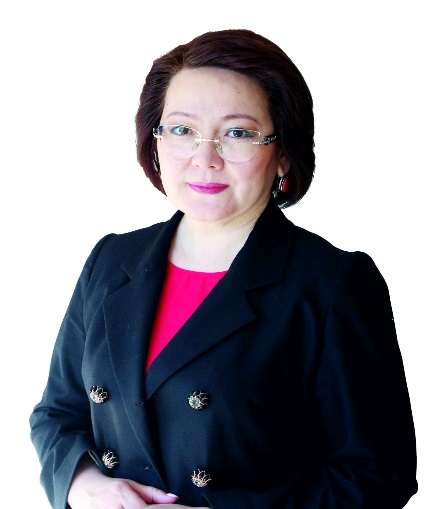 Баттакова Жамиля Еркиновнад.м.н., проф. Председатель Правления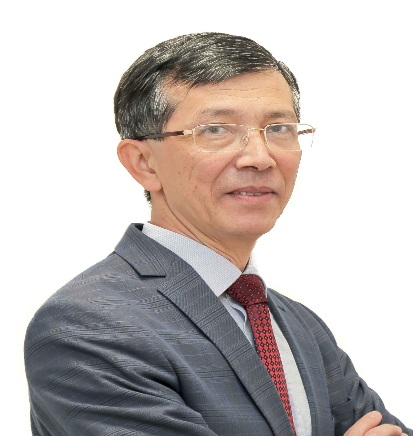 Дарибаев Жолтай Рахимбековичк.м.н., доцент заместитель Председателя Правления по медицинской части 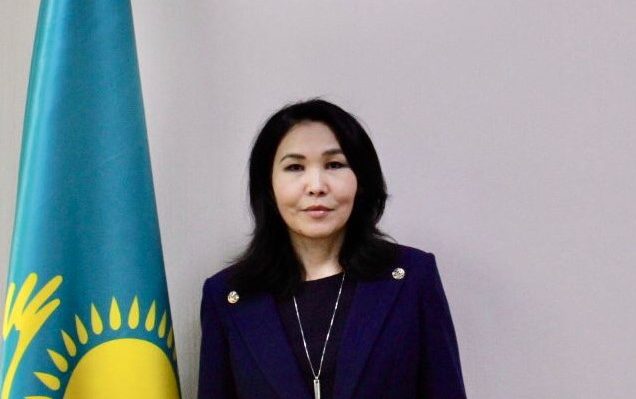 Имашева Багдат Сакеновнад.б.н., проф. Начальник управления науки и образования№ФИОдолжностьконтакты1Имашева  Багдат Сакеновна Начальник  управления науки и образования87172511539NCDRUNO@gmail.com2Алибаева Айжан ЕржановнаМенеджер управления науки и образования 87172511543; 87788494503NCDRUNO@gmail.comКвалификация Степень профессиональной подготовленности или образованности специалистаРаздаточный материал Наглядный иллюстративный материал, раздаваемый в процессе занятия для мотивации слушателей к успешному творческому усвоению темы (тезисы, лекции, ссылки, примеры, глоссарий, задания для самостоятельной работы и др.)Рубежный контроль.Проверка учебных достижений слушателей курсов, согласно утвержденной программы дисциплиныСамостоятельная работа специалиста (СРС) Работа по определенному перечню тем, отведенных преподавателем на самостоятельное изучение слушателей, обеспеченных учебно-методической литературой и рекомендациями, контролируемых в виде тестов, контрольных занятий, рефератов, отчетовСиллабус (Syllabus) Рабочая учебная программа, включающая цели и задачи дисциплины, краткое содержание дисциплины, темы и продолжительность каждого занятия, политику дисциплины, критерии оценки, расписания рубежного контроля и список литературыТекущий контрольСистематическая проверка знаний специалиста, по каждой теме и/или разделу данного курса, проводимого преподавателем, ведущим курсовые занятияУМКД Учебно-методический комплекс дисциплины, необходимых для полноценной реализации процесса обучения по конкретной дисциплинеСлушатель лицо, зачисленное на обучение в организацию, реализующую программы дополнительного образования